ЗАДАНИЕ 3

С шагами h=1; 0,5; 0.25 найти y’(1.5) c  O(h^2)
y’’(1.5) фактичМетод решения:  численное дифференцирование

N = 9

фото на всякий случай (пункт 3)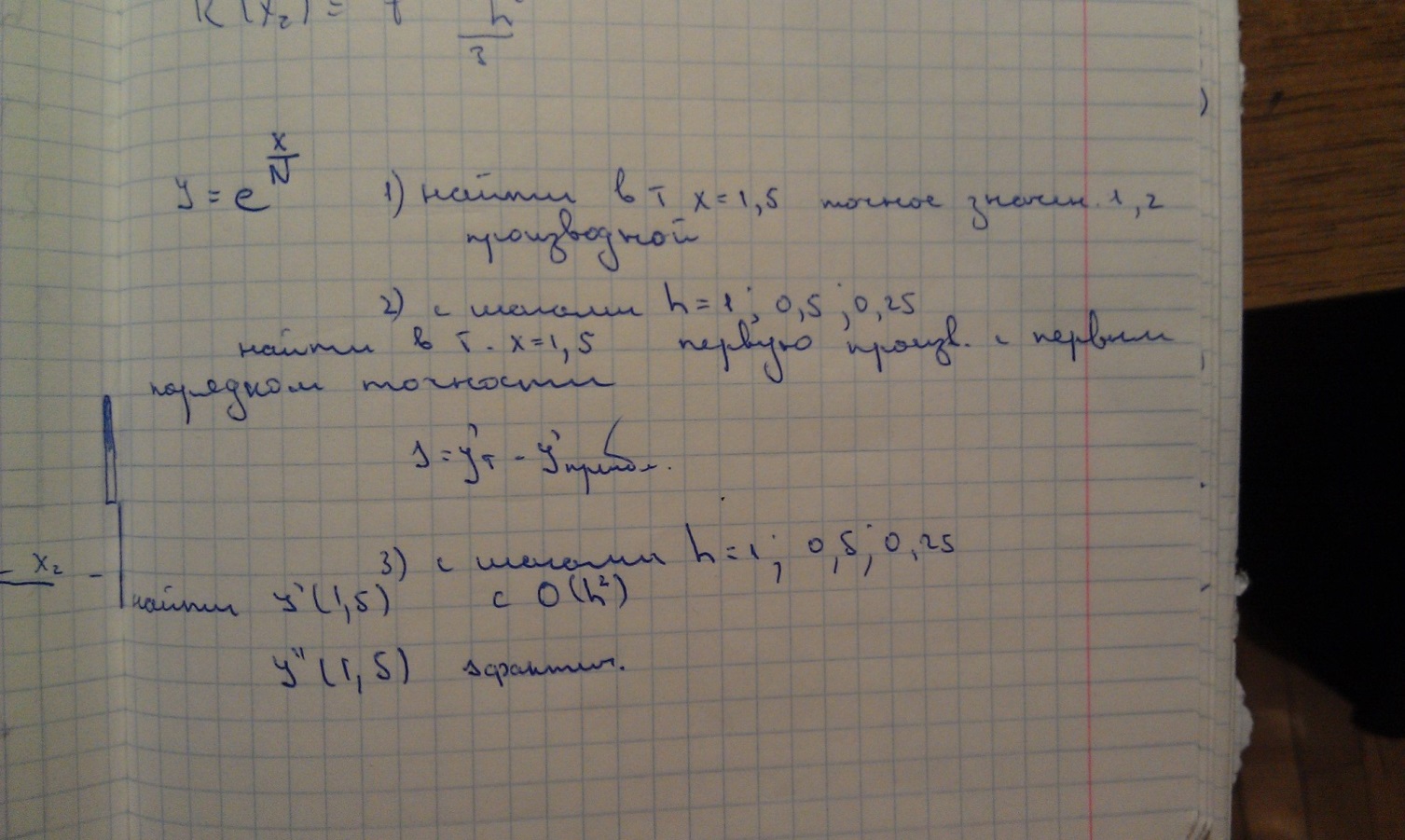 Если поможет)



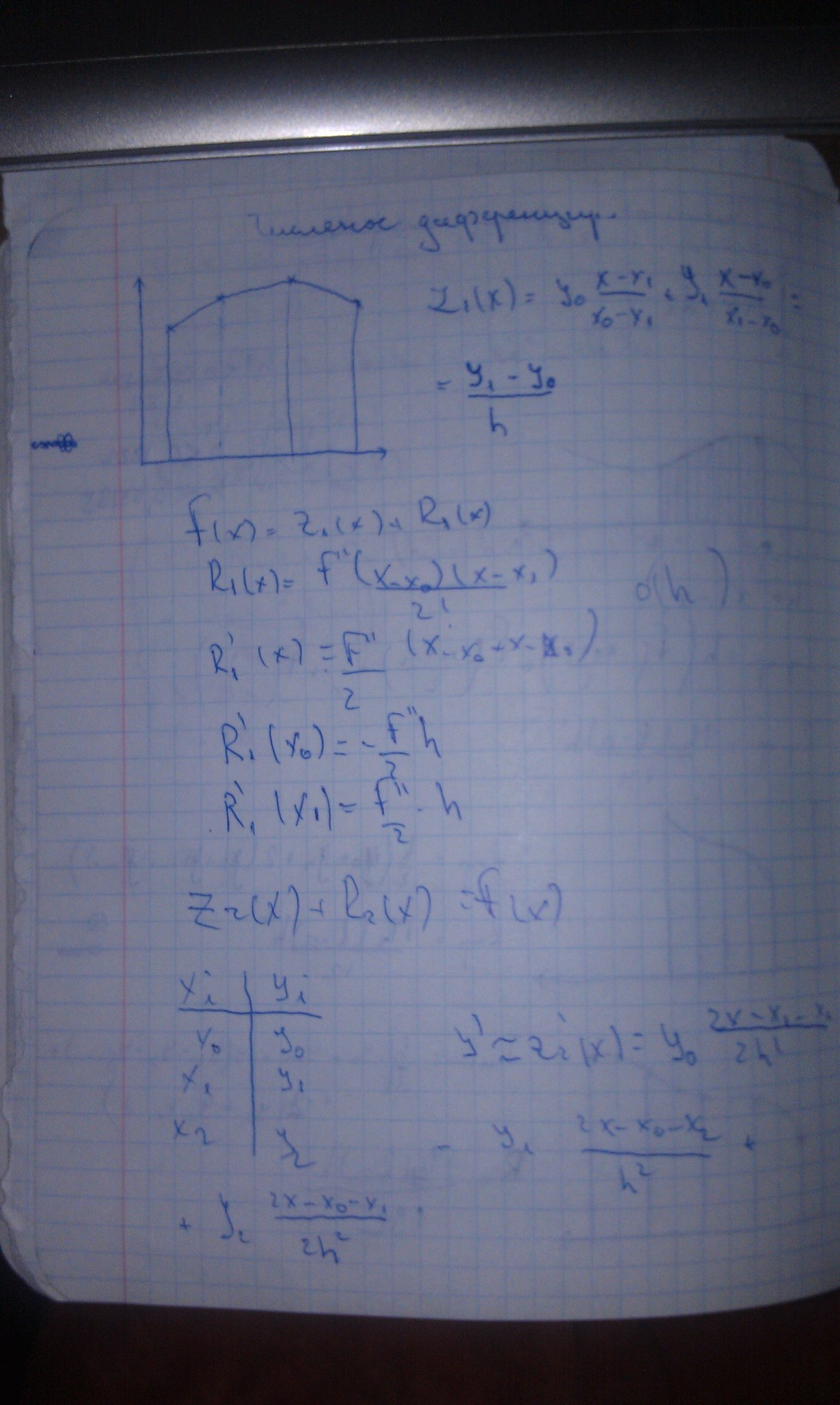 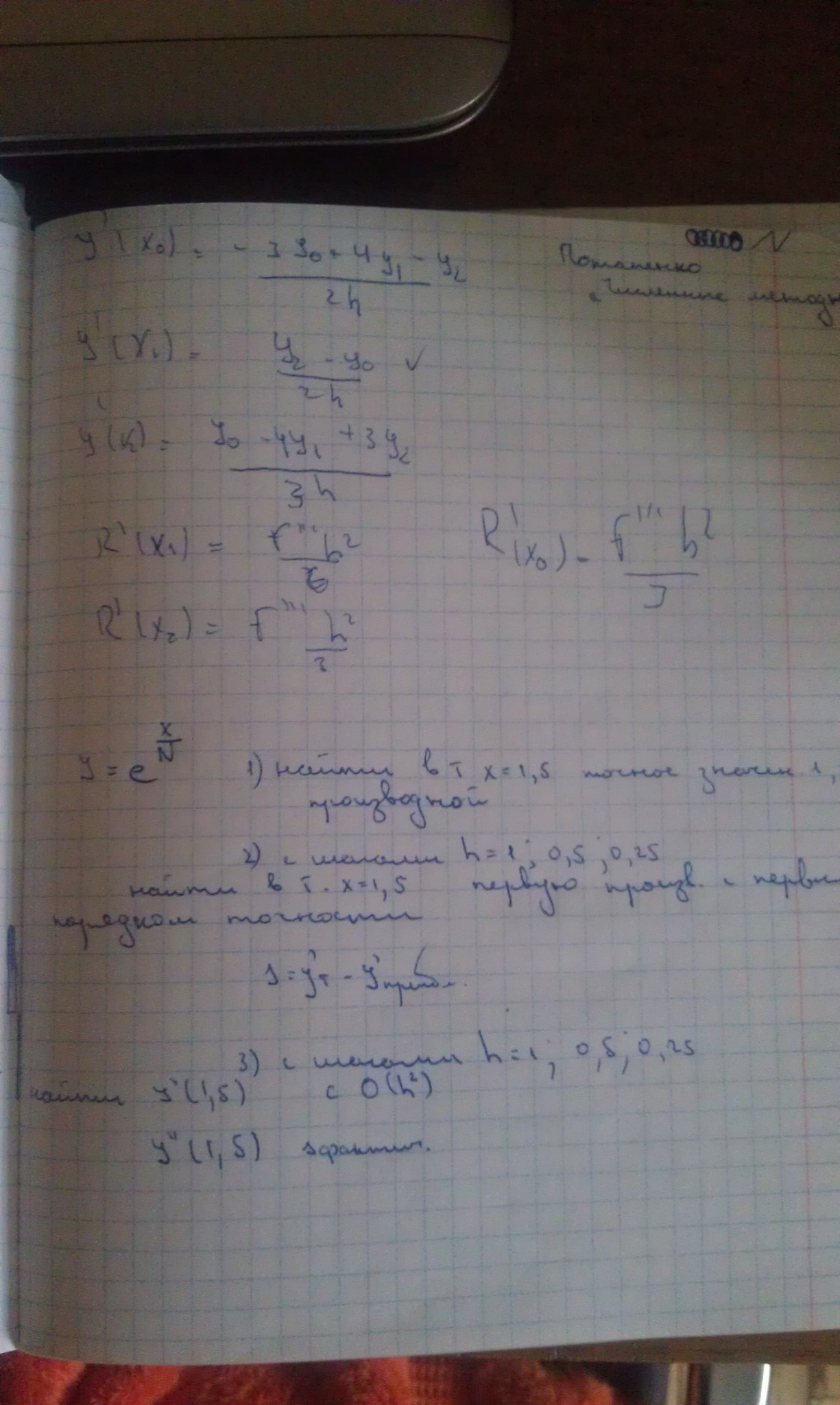 